介護保険居宅介護（支援）福祉用具購入費支給申請書兼請求書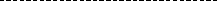 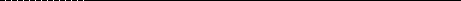 注意 ・この申請書の裏面に領収書及びパンフレット等を添付してください。・｢福祉用具が必要な理由｣については、個々の用具ごとに記載してください。欄内に記載が困難な場合は、裏面に記載してください。居宅介護（支援）福祉用具購入費を下記の口座に振り込んで下さい。※被保険者以外の口座に振り込みの場合は、裏面の委任状に記入してください。(委任状	有 ・ 無）亘理町長 殿委任者 住所(申請者)委	任	状令和	年	月	日氏名	㊞生年月日	明・大・昭	年	月	日私は、次の者を代理人として 介護保険福祉用具購入費を受領する権限を委任します。代理人 住所氏名フ  リ ガ  ナ被保険者氏名保険者番 号保険者番 号保険者番 号043612フ  リ ガ  ナ被保険者氏名被保険者番号被保険者番号被保険者番号3610フ  リ ガ  ナ被保険者氏名個人番号生 年 月 日明・大・昭	年	月	日 生明・大・昭	年	月	日 生明・大・昭	年	月	日 生性	別性	別性	別男	・	女男	・	女男	・	女男	・	女男	・	女男	・	女男	・	女男	・	女男	・	女男	・	女住	所（〒	－	）	電話番号	－亘理町（〒	－	）	電話番号	－亘理町（〒	－	）	電話番号	－亘理町（〒	－	）	電話番号	－亘理町（〒	－	）	電話番号	－亘理町（〒	－	）	電話番号	－亘理町（〒	－	）	電話番号	－亘理町（〒	－	）	電話番号	－亘理町（〒	－	）	電話番号	－亘理町（〒	－	）	電話番号	－亘理町（〒	－	）	電話番号	－亘理町（〒	－	）	電話番号	－亘理町（〒	－	）	電話番号	－亘理町（〒	－	）	電話番号	－亘理町（〒	－	）	電話番号	－亘理町（〒	－	）	電話番号	－亘理町福	祉	用	具	名(種目名及び商品名)福	祉	用	具	名(種目名及び商品名)製造業者名及び販売事業者名購	入	金	額購	入	金	額購	入	金	額購	入	金	額購	入	金	額購	入	日購	入	日購	入	日購	入	日購	入	日購	入	日購	入	日購	入	日購	入	日円円円円円令和	年	月	日令和	年	月	日令和	年	月	日令和	年	月	日令和	年	月	日令和	年	月	日令和	年	月	日令和	年	月	日令和	年	月	日円円円円円令和	年	月	日令和	年	月	日令和	年	月	日令和	年	月	日令和	年	月	日令和	年	月	日令和	年	月	日令和	年	月	日令和	年	月	日円円円円円令和	年	月	日令和	年	月	日令和	年	月	日令和	年	月	日令和	年	月	日令和	年	月	日令和	年	月	日令和	年	月	日令和	年	月	日福祉用具が 必要な理由亘理町長	殿 上記のとおり、関係書類を添えて居宅介護（支援）福祉用具の支給を申請します。 令和	年	月	日住所	亘理町申 請 者	電話番号	－（被保険者）	氏名	㊞亘理町長	殿 上記のとおり、関係書類を添えて居宅介護（支援）福祉用具の支給を申請します。 令和	年	月	日住所	亘理町申 請 者	電話番号	－（被保険者）	氏名	㊞亘理町長	殿 上記のとおり、関係書類を添えて居宅介護（支援）福祉用具の支給を申請します。 令和	年	月	日住所	亘理町申 請 者	電話番号	－（被保険者）	氏名	㊞亘理町長	殿 上記のとおり、関係書類を添えて居宅介護（支援）福祉用具の支給を申請します。 令和	年	月	日住所	亘理町申 請 者	電話番号	－（被保険者）	氏名	㊞亘理町長	殿 上記のとおり、関係書類を添えて居宅介護（支援）福祉用具の支給を申請します。 令和	年	月	日住所	亘理町申 請 者	電話番号	－（被保険者）	氏名	㊞亘理町長	殿 上記のとおり、関係書類を添えて居宅介護（支援）福祉用具の支給を申請します。 令和	年	月	日住所	亘理町申 請 者	電話番号	－（被保険者）	氏名	㊞亘理町長	殿 上記のとおり、関係書類を添えて居宅介護（支援）福祉用具の支給を申請します。 令和	年	月	日住所	亘理町申 請 者	電話番号	－（被保険者）	氏名	㊞亘理町長	殿 上記のとおり、関係書類を添えて居宅介護（支援）福祉用具の支給を申請します。 令和	年	月	日住所	亘理町申 請 者	電話番号	－（被保険者）	氏名	㊞亘理町長	殿 上記のとおり、関係書類を添えて居宅介護（支援）福祉用具の支給を申請します。 令和	年	月	日住所	亘理町申 請 者	電話番号	－（被保険者）	氏名	㊞亘理町長	殿 上記のとおり、関係書類を添えて居宅介護（支援）福祉用具の支給を申請します。 令和	年	月	日住所	亘理町申 請 者	電話番号	－（被保険者）	氏名	㊞亘理町長	殿 上記のとおり、関係書類を添えて居宅介護（支援）福祉用具の支給を申請します。 令和	年	月	日住所	亘理町申 請 者	電話番号	－（被保険者）	氏名	㊞亘理町長	殿 上記のとおり、関係書類を添えて居宅介護（支援）福祉用具の支給を申請します。 令和	年	月	日住所	亘理町申 請 者	電話番号	－（被保険者）	氏名	㊞亘理町長	殿 上記のとおり、関係書類を添えて居宅介護（支援）福祉用具の支給を申請します。 令和	年	月	日住所	亘理町申 請 者	電話番号	－（被保険者）	氏名	㊞亘理町長	殿 上記のとおり、関係書類を添えて居宅介護（支援）福祉用具の支給を申請します。 令和	年	月	日住所	亘理町申 請 者	電話番号	－（被保険者）	氏名	㊞亘理町長	殿 上記のとおり、関係書類を添えて居宅介護（支援）福祉用具の支給を申請します。 令和	年	月	日住所	亘理町申 請 者	電話番号	－（被保険者）	氏名	㊞亘理町長	殿 上記のとおり、関係書類を添えて居宅介護（支援）福祉用具の支給を申請します。 令和	年	月	日住所	亘理町申 請 者	電話番号	－（被保険者）	氏名	㊞亘理町長	殿 上記のとおり、関係書類を添えて居宅介護（支援）福祉用具の支給を申請します。 令和	年	月	日住所	亘理町申 請 者	電話番号	－（被保険者）	氏名	㊞口 座 振 込 依	頼	欄銀	行信用金庫 信用組合 農  協銀	行信用金庫 信用組合 農  協銀	行信用金庫 信用組合 農  協銀	行信用金庫 信用組合 農  協銀	行信用金庫 信用組合 農  協本 店支 店支 所 出張所本 店支 店支 所 出張所本 店支 店支 所 出張所種	目口	座	番	号口	座	番	号口	座	番	号口	座	番	号口	座	番	号口	座	番	号口	座	番	号口 座 振 込 依	頼	欄銀	行信用金庫 信用組合 農  協銀	行信用金庫 信用組合 農  協銀	行信用金庫 信用組合 農  協銀	行信用金庫 信用組合 農  協銀	行信用金庫 信用組合 農  協本 店支 店支 所 出張所本 店支 店支 所 出張所本 店支 店支 所 出張所１普通預金２当座預金３その他口 座 振 込 依	頼	欄金融機関コード金融機関コード金融機関コード金融機関コード金融機関コード店舗コード店舗コード店舗コード１普通預金２当座預金３その他口 座 振 込 依	頼	欄１普通預金２当座預金３その他口 座 振 込 依	頼	欄フ リ ガ ナフ リ ガ ナフ リ ガ ナフ リ ガ ナ口 座 振 込 依	頼	欄口 座 名 義 人口 座 名 義 人口 座 名 義 人口 座 名 義 人